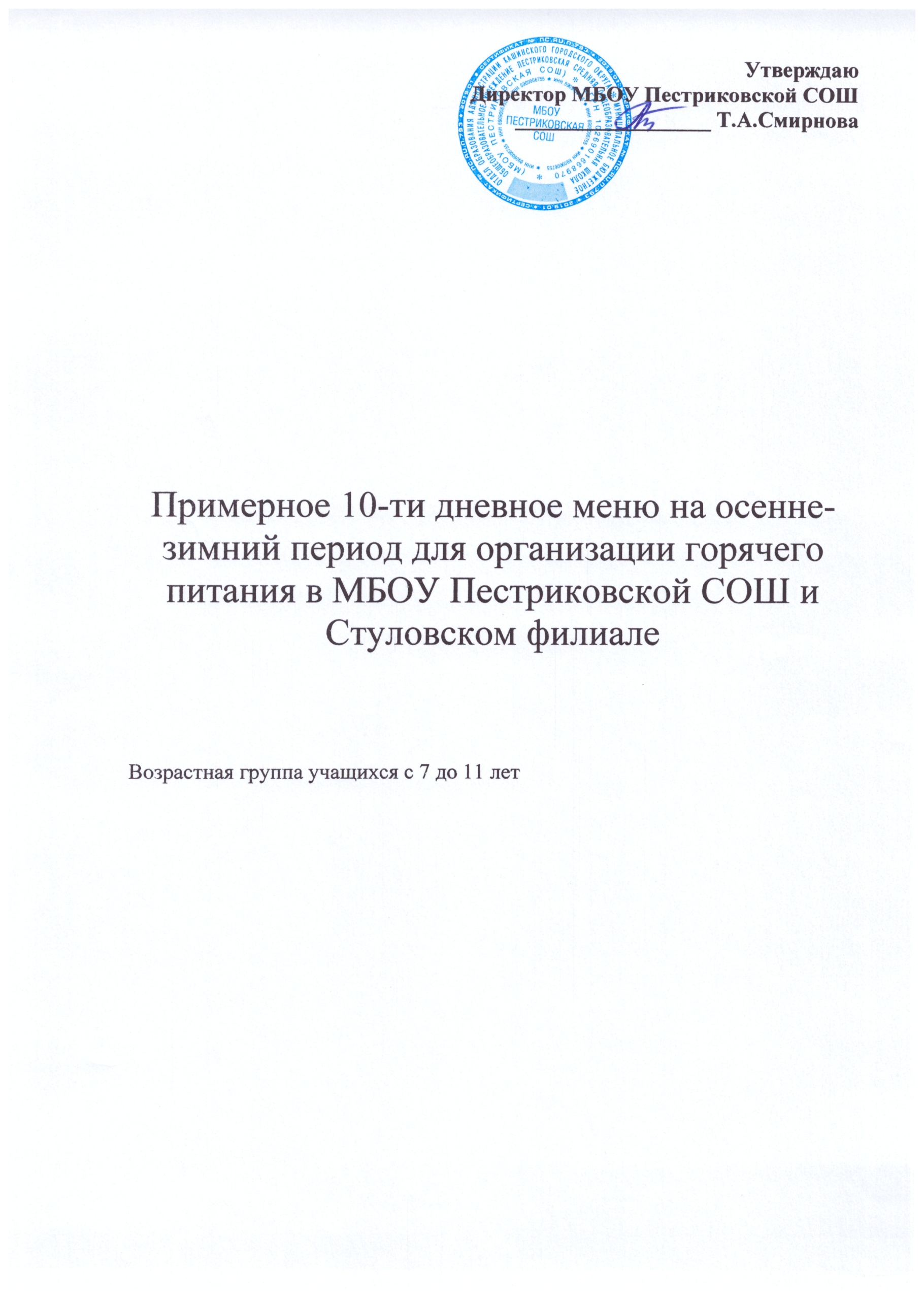 Сезон: осенне-зимнийВозрастная категория: от 7 до 11   летДень первый:День второй:    День третий:	День четвертый:  День пятый:День шестой:День седьмой:День восьмой:День девятый:День десятый:Сезон: осенне-зимнийВозрастная категория: от 7 до 11 лет№ тех.картыкулинарного изделияПрием пищи, наименование блюдаМасса порции, г.Пищевые веществаПищевые веществаПищевые веществаПищевые веществаМинеральные вещества, мгМинеральные вещества, мгМинеральные вещества, мгМинеральные вещества, мгВитамины, мгВитамины, мгВитамины, мг№ тех.картыкулинарного изделияПрием пищи, наименование блюдаМасса порции, г.Белки (гр)Жиры (гр)Углеводы (гр)Энергетиче ская ценность (ккал)CaMgPFeB1CAЗАВТРАК17,5716,4472,5497,4538,3251,1579,973,780,160,0321,0015Макароны отварные со сливочным маслом1505,524,5226,45168,454,8621,1237,171,110,060,0021,00246Гуляш (из отварного мяса птицы в томатном соусе)506,68 7,040,4382,0014,7512,670,001,250,000,000,00б/нХлеб ржаной403,000,5016,0079,0011,0015,9642,800,800,070,000,00376Чай с сахаром2000,070,0215,0060,001,111,40,000,280,000,030,0016Хлеб пш. с маслом30/152,34,3614,62108,006,600,000,000,340,030,000,00ОБЕД21,0514,73106,31556,59135,7786,56203,825,470,4923,2725,5027Суп гороховый с мясом птицы2004,394,2213,06107,830,4628,2469,741,620,184,650,0040Картофельное пюре на молоке со сл. маслом1503,064,820,45137,2536,9827,7586,601,010,1418,1725,5029Рыбная котлета(яйцо)908,784,8931,84128,2549,610,000,000,880,060,420,00б/нХлеб ржаной403,000,5016,0079,0011,0015,9642,800,800,070,000,00б/нХлеб пшеничный201,750,309,9644,296,6113,214,680,880,040,000,00376Чай с сахаром2000,070,0215,0060,001,111,40,000,280,000,030,00ЗАВТРАК И ОБЕД38,6231,17178,811054,04174,09137,71283,799,250,6523,3046,50№ тех.картыкулинарного изделияПрием пищи, наименование блюдаМасса порцииПищевые веществаПищевые веществаПищевые веществаПищевые веществаМинеральные вещества, мгМинеральные вещества, мгМинеральные вещества, мгМинеральные вещества, мгВитамины, мгВитамины, мгВитамины, мг№ тех.картыкулинарного изделияПрием пищи, наименование блюдаМасса порцииБелки (гр)Жиры (гр)Углеводы (гр)Энергетическая ценность (ккал)CaMgPFeB1CAЗАВТРАК16,8121,69113,35713,7179,5141,76194,63,880,2129,9731,0122Овощное рагу со сливочным маслом с мясом птицы1502,2911,0014,44166,0023,9027,8061,800,980,078,6731,00б/нХлеб ржаной403,000,5016,0079,0011,0015,9642,800,800,070,000,002Какао с молоком2003,523,7225,49145,2122,0014,0090,000,560,041,300,0117Хлеб пш. с сыром505,005,4715,42131,56,600,000,000,340,030,000,00б/нБанан2003,001,0042,00192,0016,0084,000,001,200,0020,000,00ОБЕД27,2116,45120,75755,48101,77147,61437,467,930,4710,5943,913Суп картофельный  с мясом птицы2001,872,2613,3181,0020,6824,9061,440,940,119,60,0034Греча отварная со сливочным маслом 1507,465,6135,84230,4512,9867,50208,53,950,180,000,0228Тефтели куриные9013,067,7630,64260,7449,3924,64120,041,080,070,9643,88б/нХлеб ржаной403,000,5016,0079,0011,0015,9642,800,800,070,000,00б/нХлеб пшеничный201,750,309,9644,296,6113,214,680,880,040,000,00376Чай с сахаром2000,070,0215,0060,001,111,40,000,280,000,030,00ЗАВТРАК И ОБЕД44,0238,14234,11469,18281,27289,37632,0611,810,6840,5774,91№ тех.картыкулинарного изделияПрием пищи, наименование блюдаМасса порцииПищевые веществаПищевые веществаПищевые веществаПищевые веществаМинеральные вещества, мгМинеральные вещества, мгМинеральные вещества, мгМинеральные вещества, мгВитамины, мгВитамины, мгВитамины, мг№ тех.картыкулинарного изделияПрием пищи, наименование блюдаМасса порцииБелки (гр)Жиры (гр)Углеводы (гр)Энергетическая ценность (ккал)CaMgPFeB1CAЗАВТРАК23,9111,5366,74468,6371,0464,02298,433,660,255,6115,0842Картофель тушеный со сливочным маслом с мясом птицы15017,214,6713,72165,6319,4441,06210,632,520,135,6115,00б/нХлеб ржаной403,000,5016,0079,0011,0015,9642,800,800,070,000,004Напиток кофейный с молоком2001,42,0022,4116,0034,007,0045,000,000,020,000,0816Хлеб пш. с маслом452,34,3614,62108,006,600,000,000,340,030,000,00ОБЕД33,6422,8685,43681,3795,5868,29213,355,720,277,9639,0070Свекольник с мясом птицы и со сметаной200/103,385,211,02116,0038,010,000,001,310,077,960,0018Рис  отварной со сливочным маслом1505,524,5226,45168,454,8621,1237,171,110,060,0021,0019Кура отварная9019,9912,340,00185,6335,118,00128,701,620,030,0018,00б/нСок фруктовый промышленного производства2000,000,0022,0088,000,000,000,000,000,000,000,00б/нХлеб ржаной403,000,5016,0079,0011,0015,9642,800,800,070,000,00б/нХлеб пш.201,750,309,9644,296,6113,214,680,880,040,000,00ЗАВТРАК И ОБЕД57,5534,39152,171150,00166,62132,31511,789,380,5213,5754,08№ тех.картыкулинарного изделияПрием пищи, наименование блюдаМасса порцииПищевые веществаПищевые веществаПищевые веществаПищевые веществаМинеральные вещества, мгМинеральные вещества, мгМинеральные вещества, мгМинеральные вещества, мгВитамины, мгВитамины, мгВитамины, мг№ тех.картыкулинарного изделияПрием пищи, наименование блюдаМасса порцииБелки (гр)Жиры (гр)Углеводы (гр)Энергетическая ценность (ккал)CaMgPFeB1CAЗАВТРАК12,7715,5590,97559,3158,8967,170,007,320,0321,640,0053Оладьи со сгущенкой130/206,99,2640,95273,8119,1847,770,002,300,001,610,00376Чай с сахаром2000,070,0215,0060,001,111,40,000,280,000,030,0017Хлеб пш. с сыром505,005,4715,42131,56,600,000,000,340,030,000,00б/нЯблоко2000,80,819,694,0032,0018,000,004,40,0020,000,00ОБЕД18,4216,974,63501,5472,9982,16122,754,960,2214,821,0032Щи из свежей капусты с картофелем на бульоне  мяса птицы2001,43,916,7967,834,6617,8038,100,640,0514,770,0015Макароны отварные со сливочным маслом1505,524,5226,45168,454,8621,1237,171,110,060,0021,00246Гуляш( из отварного мяса птицы в томатном соусе)506,68 7,040,4382,0014,7512,670,001,250,000,000,00б/нХлеб ржаной403,000,5016,0079,0011,0015,9642,800,800,070,000,00б/нХлеб пш.201,750,309,9644,296,6113,214,680,880,040,000,00376Чай с сахаром2000,070,0215,0060,001,111,40,000,280,000,030,00ЗАВТРАК И ОБЕД31,1932,45165,61060,84231,88149,33122,7512,280,2536,4421,00№ тех.картыкулинарного изделияПрием пищи, наименование блюдаМасса порцииПищевые веществаПищевые веществаПищевые веществаПищевые веществаМинеральные вещества, мгМинеральные вещества, мгМинеральные вещества, мгМинеральные вещества, мгВитамины, мгВитамины, мгВитамины, мг№ тех.картыкулинарного изделияПрием пищи, наименование блюдаМасса порцииБелки (гр)Жиры (гр)Углеводы (гр)Энергетическая ценность (ккал)CaMgPFeB1CAЗАВТРАК36,2726,5391,95748,28187,68115,46470,007,270,351,3018,0334Греча отварная со сливочным маслом 1507,465,6135,84230,4512,9867,50208,53,950,180,000,0219Кура отварная9019,9912,340,00185,6335,118,00128,701,620,030,0018,00б/нХлеб ржаной403,000,5016,0079,0011,0015,9642,800,800,070,000,002Какао с молоком2003,523,7225,49145,2122,0014,0090,000,560,041,300,0116Хлеб пш. с маслом452,34,3614,62108,006,600,000,000,340,030,000,00ОБЕД16,2113,3272,19467,5984,8686,32100,84,10,222,150,0030Суп картофельный с макаронными изделиями на бульоне мяса птицы2002,152,2713,7183,819,6821,6053,320,870,096,600,0027Ленивые голубцы со сливочным маслом  с мясом птицы1509,2410,2317,52200,546,4734,150,001,270,0015,520,00б/нХлеб ржаной403,000,5016,0079,0011,0015,9642,800,800,070,000,00б/нХлеб пш.201,750,309,9644,296,6113,214,680,880,040,000,00376Чай с сахаром2000,070,0215,0060,001,111,40,000,280,000,030,00ЗАВТРАК И ОБЕД52,4839,85164,141215,87272,54201,78570,811,370,5523,4518,03№ Прием пищи, наименование блюдаМасса порцииПищевые веществаПищевые веществаПищевые веществаПищевые веществаМинеральные вещества, мгМинеральные вещества, мгМинеральные вещества, мгМинеральные вещества, мгВитамины, мгВитамины, мгВитамины, мгтех.картыкулинарного изделияПрием пищи, наименование блюдаМасса порцииБелки (гр)Жиры (гр)Углеводы (гр)Энергетическая ценность (ккал)CaMgPFeB1CAЗАВТРАК19,3513,6877,13511,00100,1759,71250,232,630,3119,0428,9640Картофельное пюре на молоке со сл. маслом1503,064,820,45137,2536,9827,7586,601,010,1418,1725,5052 Рыба припущенная 906,890,912,8647,2511,599,0075,830,480,050,873,38б/нХлеб ржаной403,000,5016,0079,0011,0015,9642,800,800,070,000,004Напиток кофейный с молоком2001,42,0022,4116,0034,007,0045,000,000,020,000,0817Хлеб пш. с сыром505,005,4715,42131,56,600,000,000,340,030,000,00ОБЕД25,7119,65190,74667,6297,35100,2276,975,090,38,3746,8821Борщ с  мясом  птицы  и со сметаной2001,453,93102,282,0035,5021,0042,580,950,048,230,0018Рис  отварной со сливочным маслом1505,524,5226,45168,454,8621,1237,171,110,060,0021,0041Котлета куриная (яйцо)9013,9910,4014,13205,8839,3828,91149,741,350,090,1425,88б/нХлеб ржаной403,000,5016,0079,0011,0015,9642,800,800,070,000,00б/нХлеб пш.201,750,309,9644,296,6113,214,680,880,040,000,00б/нСок фруктовый промышленного производства2000,000,0022,0088,000,000,000,000,000,000,000,00ЗАВТРАК И ОБЕД45,0633,33267,871178,62197,52159,91527,27,720,6127,4175,84№ тех.картыкулинарного изделияПрием пищи, наименование блюдаМасса порцииПищевой  составПищевой  составПищевой  составПищевой  составМинеральные вещества, мгМинеральные вещества, мгМинеральные вещества, мгМинеральные вещества, мгВитамины, мгВитамины, мгВитамины, мг№ тех.картыкулинарного изделияПрием пищи, наименование блюдаМасса порцииБелки (гр)Жиры (гр)Углеводы (гр)Энергетическая ценность (ккал)CaMgPFeB1CAЗАВТРАК36,0028,4783,52572,66269,2655,76359,033,750,1610,850,3724Творожная запеканка со сметаной150/2030,9322,8936,00310,66251,5554,36283,230,930,100,820,37376Чай с сахаром2000,070,0215,0060,001,111,40,000,280,000,030,0016Хлеб пш. с маслом452,34,3614,62108,006,600,000,000,340,030,000,00б/нЙогурт без содержания растительных жиров1002,71,217,994,0010,000,0075,802,200,0310,000,00ОБЕД50,5434,1101,05839,7104,66165,2831,3116,111,8253,4222,5313Суп картофельный  с рыбными консервами2006,896,7211,47133,8036,2437,88141,221,010,087,2912,0034Греча отварная со сливочным маслом 1507,465,6135,84230,4512,9867,50208,53,950,180,000,0233Печень по-строгановски9031,3720,9512,78292,1636,7229,25434,119,1811,4546,110,51б/нХлеб ржаной403,000,5016,0079,0011,0015,9642,800,800,070,000,00б/нХлеб пш.201,750,309,9644,296,6113,214,680,880,040,000,00376Чай с сахаром2000,070,0215,0060,001,111,40,000,280,000,030,00ЗАВТРАК И ОБЕД86,5462,57184,571412,36373,93220,961190,3419,8511,9864,2722,9№ тех.картыкулинарного изделияПрием пищи, наименование блюдаМасса порцииПищевой составПищевой составПищевой составПищевой составМинеральные вещества, мгМинеральные вещества, мгМинеральные вещества, мгМинеральные вещества, мгВитамины, мгВитамины, мгВитамины, мг№ тех.картыкулинарного изделияПрием пищи, наименование блюдаМасса порцииБелки (гр)Жиры (гр)Углеводы (гр)Энергетическая ценность (ккал)CaMgPFeB1CAЗАВТРАК31,0324,6197,94730,03183,8479,99319,714,160,291,4446,8918Рис  отварной со сливочным маслом1505,524,5226,45168,454,8621,1237,171,110,060,0021,0041Котлета куриная (яйцо)9013,9910,4014,13205,8839,3828,91149,741,350,090,1425,88б/нХлеб ржаной403,000,5016,0079,0011,0015,9642,800,800,070,000,002Какао с молоком2003,523,7225,49145,2122,0014,0090,000,560,041,300,0117Хлеб пш. с сыром505,005,4715,42131,56,600,000,000,340,030,000,00ОБЕД23,529,5868,22446,3258,1292,72308,755,230,3211,6715,0025Рассольник  на бульоне  мяса птицы2001,604,0913,5497,419,9621,1250,640,750,086,030,0042Картофель тушеный  со сливочным масло с мясом птицы15017,104,6713,72165,6319,4441,06210,632,520,135,6115,00б/нХлеб ржаной403,000,5016,0079,0011,0015,9642,800,800,070,000,00б/нХлеб пш.201,750,309,9644,296,6113,214,680,880,040,000,00376Чай с сахаром2000,070,0215,0060,001,111,40,000,280,000,030,00ЗАВТРАК И ОБЕД54,5534,19166,161176,35241,96172,74628,469,390,6113,1161,89№ тех.картыкулинарного изделияПрием пищи, наименование блюдаМасса порцииПищевой  составПищевой  составПищевой  составПищевой  составМинеральные вещества, мгМинеральные вещества, мгМинеральные вещества, мгМинеральные вещества, мгВитамины, мгВитамины, мгВитамины, мг№ тех.картыкулинарного изделияПрием пищи, наименование блюдаМасса порцииБелки (гр)Жиры (гр)Углеводы (гр)Энергетическая ценность (ккал)CaMgPFeB1CAЗАВТРАК20,9729,0255,67570,93165,842,46348,34,080,220,25345,0867Омлет натуральный15014,2722,162,65267,93114,2019,50260,502,940,100,25345,00б/нХлеб ржаной403,000,5016,0079,0011,0015,9642,800,800,070,000,004Напиток кофейный с молоком2001,42,0022,4116,0034,007,0045,000,000,020,000,0816Хлеб пш. с маслом452,34,3614,62108,006,600,000,000,340,030,000,00ОБЕД19,038,4990,58507,9954,7484,19221,924,210,3310,4724,3913Суп картофельный  с мясом птицы2001,872,2613,3181,0020,6824,9061,440,940,119,60,0015Макароны отварные со сливочным маслом1505,524,5226,45168,454,8621,1237,171,110,060,0021,0052 Рыба припущенная 906,890,912,8647,2511,599,0075,830,480,050,873,38б/нХлеб ржаной403,000,5016,0079,0011,0015,9642,800,800,070,000,00б/нХлеб пш.201,750,309,9644,296,6113,214,680,880,040,000,00б/нСок фруктовый промышленного производства2000,000,0022,0088,000,000,000,000,000,000,000,00ЗАВТРАК И ОБЕД40,0037,51146,251078,92220,54126,65570,228,290,5510,72369,47№ тех.картыкулинарного изделияПрием пищи, наименование блюдаМасса порцииПищевой  составПищевой  составПищевой  составПищевой  составМинеральные вещества, мгМинеральные вещества, мгМинеральные вещества, мгМинеральные вещества, мгВитамины, мгВитамины, мгВитамины, мг№ тех.картыкулинарного изделияПрием пищи, наименование блюдаМасса порцииБелки (гр)Жиры (гр)Углеводы (гр)Энергетическая ценность (ккал)CaMgPFeB1CAЗАВТРАК46,923,559,04793,1168,41114,11685,4114,5511,7346,1310,5334Греча отварная со сливочным маслом 1507,465,6135,84230,4512,9867,50208,53,950,180,000,0233Печень по-строгановски9031,3720,9512,78292,1636,7229,25434,119,1811,4546,110,51б/нХлеб ржаной403,000,5016,0079,0011,0015,9642,800,800,070,000,00376Чай с сахаром2000,070,0215,0060,001,111,40,000,280,000,030,0017Хлеб пш. с сыром505,005,4715,42131,56,600,000,000,340,030,000,00ОБЕД37,925,9890,67577,75289,95105,93384,033,760,307,450,3730Суп картофельный с макаронными изделиями с мясом птицы2002,152,2713,7183,819,6821,6053,320,870,096,600,0024Творожная запеканка со сметаной150/2030,9322,8936,00310,66251,5554,36283,230,930,100,820,37б/нХлеб ржаной403,000,5016,0079,0011,0015,9642,800,800,070,000,00б/нХлеб пш.201,750,309,9644,296,6113,214,680,880,040,000,00376Чай с сахаром2000,070,0215,0060,001,111,40,000,280,000,030,00ЗАВТРАК И ОБЕД84,849,5399,711370,86358,36220,041069,4418,3112,0353,5810,90